.REPEATBaby Blues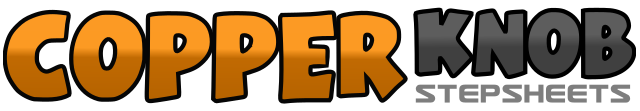 .......Count:48Wand:2Ebene:.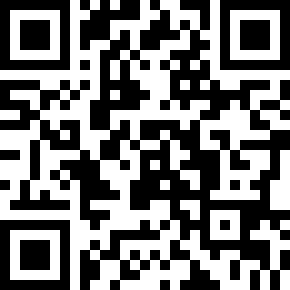 Choreograf/in:Justine Shuttleworth (AUS)Justine Shuttleworth (AUS)Justine Shuttleworth (AUS)Justine Shuttleworth (AUS)Justine Shuttleworth (AUS).Musik:Cry to Me - Ronnie McDowellCry to Me - Ronnie McDowellCry to Me - Ronnie McDowellCry to Me - Ronnie McDowellCry to Me - Ronnie McDowell........1-4Touch right toe forward, hold, touch right toe behind, step right beside left1-4Touch left toe forward, hold, touch left toe behind, step left beside right1-2Step right to right side, hold3-4Turn ½ turn right touching left toe to left side, cross left over right1-2Step right to right side, hold3-4Turn ½ turn right touching left toe to left side, cross left over right1-2Step right forward at 45 degrees right & bump hips forward, rock back on left & bump hips back3-4Rock forward on right & bump hips forward, hold1-2Step left forward at 45 degrees left & bump hips forward, rock back on right & bump hips back3-4Rock forward on left & bump hips forward, hold1-4Step right back at 45 degrees right, drag left back towards right, step left back at 45 degrees left, tap right beside left1-4Step right back at 45 degrees right, drag left back towards right, step left back at 45 degrees left, tap right beside left1&2Shuffle right-left-right to right3Turn ½ turn right (on ball of right foot) & step left to left side4Turn ½ turn right (on ball of left foot) & step right to right side1-2Turn ½ turn right (on ball of right foot) & touch left toe to left side, hold&3-4Step left beside right, touch right toe to right side, hold1-4Step right forward, pivot ½ turn left, rock forward onto right, rock back onto left1-4Step right back, pivot ½ turn right, rock back onto right, rock forward onto left